Nabídka Konfigurace systému AIS MPO ČR a poskytování souvisejících činností a služeb pro účely administrace výzvy 4282 "EFEKT 2/2024 -Zavedení systému hospodaření s energií v podobě energetického managementu"určeno proMinisterstvo průmyslu a obchodu České republiky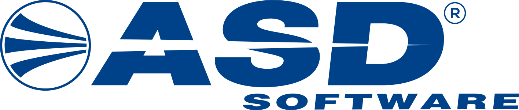 vypracovala společnostASD Software, s.r.o.dokument ze dne 16. 2. 2024, verze 1.00ÚvodTento dokument obsahuje nabídku na realizaci konfigurace systému AIS MPO ČR a poskytování souvisejících činností a služeb pro účely administrace výzvy 4282 "EFEKT 2/2024 - Zavedení systému hospodaření s energií v podobě energetického managementu".Jedná se o nabídku na konfiguraci systému AIS MPO ČR a poskytování souvisejících činností a služeb, která byla zpracována na základě poptávky pracovníků Ministerstva průmyslu a obchodu České republiky (dále také jako „Objednatel“ nebo MPO ČR) a informací známých pracovníkům společnosti ASD Software, s.r.o. (dále také jako „Poskytovatel“) ke dni 16. 2. 2024.Poznámka:Pracnost činností je v dokumentu vyjádřena v „člověkodnech“ (čld). „Člověkodnem“ se rozumí objem práce vykonané jedním pracovníkem zhotovitele za dobu jednoho dne (8 pracovních hodin).Všechny ceny uvedené v dokumentu jsou v Kč bez DPH.Konfigurace systému AIS MPO ČR pro účely administrace výzvy 4282 "EFEKT 2/2024 - Zavedení systému hospodaření s energií v podobě energetického managementu"V rámci konfigurace AIS MPO ČR pro účely administrace výzvy 4282 "EFEKT 2/2024 - Zavedení systému hospodaření s energií v podobě energetického managementu" budou Poskytovatelem provedeny jednorázové činnosti, které jsou uvedeny v následující tabulce včetně odhadu jejich pracnosti. Rozpis činností dle jednotlivých rolí a jejich finanční vyjádření Služby technické a provozní podporyPo dobu administrace výzvy 4282 "EFEKT 2/2024 - Zavedení systému hospodaření s energií v podobě energetického managementu" budou Poskytovatelem poskytovány služby technické a provozní podpory spočívající v podpoře pracovníků MPO ČR při zajištění administrace výzvy 4282 "EFEKT 2/2024 - Zavedení systému hospodaření s energií v podobě energetického managementu". Služby budou Poskytovatelem poskytovány v pracovní dny v době 8 - 16 hod.Služba hot-line Poskytovatele bude dostupná prostřednictvím telefonu a e-mailu. Provozní doba hot-line Poskytovatele je v pracovní dny v době 8 - 16 hod. Kontaktní údaje na hot-line Poskytovatele jsou následující:telefon: 	841 135 135e-mail:		hotline-aismpo@asd-software.czV následující tabulce je uvedena alokovaná měsíční kapacita a pracnost služeb technické a provozní podpory a finanční vyjádření této pracnosti. Délka poskytování technické a provozní podpory bude dle informací poskytnutých odpovědnými pracovníky MPO ČR 5,5 měsíce (sběr žádostí od 15. 2. 2024 do 30. 6. 2024, následně 1 měsíc administrace žádostí ze strany pracovníků MPO ČR). V případě, že bude délka poskytování technické a provozní podpory kratší, bude účtována skutečně poskytovaná délka.Rozpis činností dle jednotlivých rolí a jejich finanční vyjádření ZávěrZávěrem si Poskytovatel dovoluje Objednatele ujistit, že je schopen zadané úkoly zajistit v požadované kvalitě 
a termínech. Pořad. čísloČinnostPracnost (čld)1Analytické práce spojené s implementací AIS MPO ČR a projektové řízení pro výzvu 4284 "EFEKT 1/2024 - Zpracování analýzy vhodnosti EPC projektu"x1.1Analytické práce spojené s implementací výzvy 4282 "EFEKT 2/2024 - Zavedení systému hospodaření s energií v podobě energetického managementu" v AIS MPO ČR (včetně účastí na schůzkách v MS TEAMS)1,51.2Podíl na řízení projektu implementace výzvy 4282 "EFEKT 2/2024 - Zavedení systému hospodaření s energií v podobě energetického managementu" v AIS MPO ČR22Provedení konfigurace systému pro účely administrace výzvy 4282 "EFEKT 2/2024 - Zavedení systému hospodaření s energií v podobě energetického managementu"X2.1Konfigurace programové struktury a výzvy dle podkladů z MPO ČRzaložení a nastavení hlavní a dílčí výzvyparametry nastavit dle výzvy 4188doplnění povinných přílohzprovoznění výzvy na testovacím a produkčním prostředí AIS MPO ČRkontrola a nastavení v provozním prostředí s panem Kozákem před zahájením sběru žádostí12.2Konfigurace formuláře žádosti – kopie formuláře výzvy 3282Následující úpravy dle podkladů MPO:vložení textu do sekce Oprávněná osoba jednat jménem žadatele v této žádostiVe větě Osoba jedná na základě ověřené plné moci, => smazat slovo ověřené Smazat celou sekci Uplatnění DPH (v NPO není DPH způsobilý výdaj, tudíž to není již relevantní)Popis v Parametrech projektu Předpokládané výdaje přesunout z popisu do žlutého rámečku pod parametry a do popisu parametrů přidat ks a Kč (částka bez DPH)Algoritmus výpočtu dotace – upravit výpočet – Předpokládané způsobilé výdaje * 0,95 – max. 550 000 KčDo sekce Doložení dokumentů dle výzvy dodat žluté pole s textem (stejné jako v 4188): Bezdlužnosti nesmí být starší než 3 měsíce před datem podání žádosti. Dokládá se originál potvrzení – s viditelným elektronickým podpisem dané instituce, případně s konverzní doložkou.Další údaje žádosti – vkládání dokumentů udělat dle výzvy 4188, VČETNĚ POPISU TYPU DOKUMENTUU doložení ZŘ na záložce Dokumenty vyměnit textDoplnit pod seznamem Povinných příloh i seznam Nepovinných příloh (záložka Další údaje žádosti)Úpravy algoritmu výpočtu dotace a zapracování omezení výše dotaceÚpravy datumových položekDatum realizace - 31.12.2024Datum finančního vyúčtování - 31.12.2024Datum doložení podkladů k ZVA - 31.1.2025Upravit kontroly na vyplnění údajů, provést změny textů. Nastavení kontrol před a při podání žádosti, úprava čestných prohlášení.42.3U doložení ZŘ na záložce Dokumenty vyměnit texty dle podkladů MPO ČR12.4Konfigurace šablony žádostikopie z výzvy 3282  úpravy dle formuláře žádosti 4282 v AIS MPO ČR1,52.5Doplnění seznamu Hodnocení žádostí ke kontrole (NPO Energetické úspory) o zobrazování dílčích hodnocení výzvy0,52.6Konfigurace šablon - dle podkladů MPO ČRrozhodnutí – RM a RM změnavytvoření šablony "Závěrečné vyhodnocení akce"  úpravy šablony UsneseníNastavení volání nových šablon.32.7Doplnění seznamu Rozhodnutí k elektronickému podpisu (Energetické úspory) o rozhodnutí nové výzvy.0,52.8Úprava tvorby dávek k proplacení, změna dokumentu Dávka k proplacení v EIS dle podkladů od paní Rakovičové12.9Vytvoření nového KL kopií kontrolního listu z výzvy 3282 a jeho úprava dle podkladu MPO ČR0,83Nastavení parametrů rozhraníX3.1Nastavení parametrů rozhraní s EIS a spisovou službou (ESB) úprava parametrů pro novou Výzvu ověření komunikace se spisovou službou a EIS24Testování a ověřování funkčnosti, instalace úpravX4.1Ověření procesu administrace žádosti pro výzvu 42822,54.2Příprava instalačních balíčků, distribuce a instalace úprav AIS MPO ČR pro výzvu 4282 do testovacího a provozního prostředí1Pracnost jednorázových činností (čld)Pracnost jednorázových činností (čld)22,30Pořadové číslo činnostiPracnost za jednotlivé rolePracnost za jednotlivé rolePracnost za jednotlivé rolePracnost za jednotlivé rolePracnost za jednotlivé rolePracnost za jednotlivé rolePracnost za jednotlivé rolePracnost za jednotlivé rolePořadové číslo činnostiProjektový manažerManažer vývojového týmuManažer systémové a uživatelské podporySystémový architektBusiness analytikVývojářSystémový inženýrSpecialista uživatelské podpory1.1----1,50---1.2-2,00------2.1----1,00--2.2.-----4,00--2.3-----1,00--2.4-----1,50--2.5-----0,50--2.63,002.70,502.81,002.90,803.1-----2,00--4.1----0,751,75--4.2-----1,00--Pracnost celkem za roli02002,2518,0500Sazba za roli (Kč bez DPH)6 000 Kč7 000 Kč6 200 Kč6 000 Kč6 800 Kč6 800 Kč5 100 Kč6 200 KčCena celkem za roli (Kč bez DPH)0 Kč14 000 Kč0 Kč0 Kč15 300 Kč122 740 Kč0 Kč0 KčCena celkem (Kč bez DPH)152 040 Kč152 040 Kč152 040 Kč152 040 Kč152 040 Kč152 040 Kč152 040 Kč152 040 KčPořad. čísloČinnostPracnost (čld)1Technická a provozní podpora pro účely administrace výzvy 4282 "EFEKT 2/2024 - Zavedení systému hospodaření s energií v podobě energetického managementu" - pracovní doba v pracovní dny v době 8 - 16 hod., případně dle dohody s Objednatelem (alokovaná kapacita 0,8 čld měsíčně)0,81.1Služba hot-line pro uživatele AIS MPO ČR dostupná prostřednictvím telefonu a emailu0,81.2Podpora při zpracování dat u objednatele (formou vzdálené správy)0,81.3Provádění nestandardních oprav dat v IS (formou vzdálené správy)0,81.4Konzultace a poradenství dle požadavků objednatele0,8Pracnost technické a provozní podpory za měsíc (čld)Pracnost technické a provozní podpory za měsíc (čld)0,8Délka poskytování technické a provozní podpory (měsíce)Délka poskytování technické a provozní podpory (měsíce)5,5 měsíceCelková pracnost technické a provozní podpory za dobu trvání (čld)Celková pracnost technické a provozní podpory za dobu trvání (čld)4,4Pořadové číslo činnostiPracnost za jednotlivé rolePracnost za jednotlivé rolePracnost za jednotlivé rolePracnost za jednotlivé rolePracnost za jednotlivé rolePracnost za jednotlivé rolePracnost za jednotlivé rolePracnost za jednotlivé rolePořadové číslo činnostiProjektový manažerManažer vývojového týmuManažer systémové a uživatelské podporySystémový architektBusiness analytikVývojářSystémový inženýrSpecialista uživatelské podpory1.1--0,15----21.2--0,09-0,270,27-0,271.3--0,09-0,180,36-0,271.4--0,05-0,27--0,13Pracnost celkem za roli000,3800,720,6302,67Sazba za roli (Kč bez DPH)6 000 Kč7 000 Kč6 200 Kč6 000 Kč6 800 Kč6 800 Kč5 100 Kč6 200 KčCena celkem za roli (Kč bez DPH)0 Kč0 Kč2 356 Kč0 Kč4 896 Kč4 284 Kč0 Kč16 554 KčCena celkem (Kč bez DPH)28 090 Kč28 090 Kč28 090 Kč28 090 Kč28 090 Kč28 090 Kč28 090 Kč28 090 Kč